Тема «Множества и операции над множествами» (срок сдачи 18.04.20)План работы над темойТеоретическая часть: конспект по теме.Практическая часть: задания указаны в столбце с вашей фамилией.Сфотографировать выполненную практическую часть и отправить в WhatsApp или на эл. адрес: sveta_nil66@mail.ruТеоретическая часть:Множеством называется совокупность некоторых элементов, объединенных каким-либо общим признаком. Элементами множества могут быть числа, фигуры, предметы, понятия и т.п.Множества обозначаются прописными буквами, а элементы множество строчными буквами. Элементы множеств заключаются в фигурные скобки.Если элемент x принадлежит множеству X, то записывают x ∈ Х (∈ — принадлежит).
Если множество А является частью множества В, то записывают А ⊂ В (⊂ — содержится).Множество может быть задано одним из двух способов: перечислением и с помощью определяющего свойства.Например, перечислением заданы следующие множества:А={1,2,3,5,7} — множество чиселХ={x1,x2,...,xn} — множество некоторых элементов x1,x2,...,xnN={1,2,...,n} — множество натуральных чиселZ={0,±1,±2,...,±n} — множество целых чиселМножества бывают конечные и бесконечные. Например, множество двузначных чисел — конечное множество (оно содержит 90 элементов), а множество чётных чисел — бесконечное множество.Конечное множество может содержать миллиард элементов, 2 элемента, 1 элемент или даже не содержать ни одного элемента.Пустое множество — это множество, не содержащее ни одного элемента. Для обозначения пустого множества ввели специальный знак ∅.Конечные множества обычно записывают с помощью фигурных скобок. Например, множество вершин пятиугольника ABCDE можно записать так:  {А, В, С, D, Е},  а множество двузначных чисел, кратных 15, так: {15, 30, 45, 60, 75, 90}.  Операции над множествамиДва множества А и В равны (А=В), если они состоят из одних и тех же элементов.
Например, если А={1,2,3,4}, B={3,1,4,2} то А=В.Объединением (суммой) множеств А и В называется множество А ∪ В, элементы которого принадлежат хотя бы одному из этих множеств.Операции над множествами удобно иллюстрировать фигурами, называемыми диаграммами Венна (другое название - круги Эйлера). На рисунке ниже слева большим и малым кругами обозначены соответственно множества А и В, а справа - результат объединения этих множеств (заштрихованная фигура).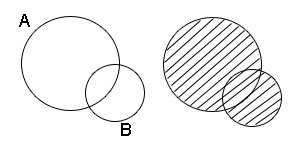 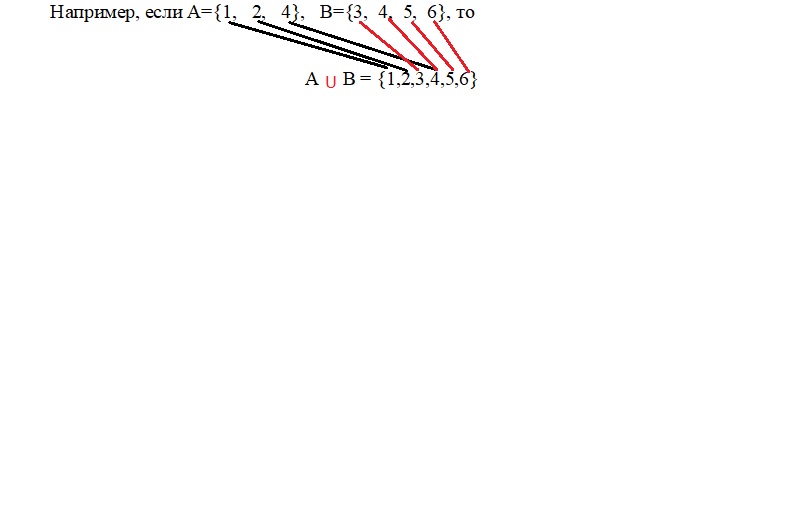 Пересечением (произведением) множеств А и В называется множество А ∩ В, элементы которого принадлежат как множеству А, так и множеству В.На рисунке ниже - результат пересечения множеств А и В - заштрихованная фигура.
Например, если А={ 1,  2,  4 }, B={ 3,   4,  5,   2 }, то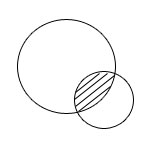 А ∩ В = {2,4}Разностью множеств А и В называется множество А\В, элементы которого принадлежат множеству А, но не принадлежат множеству В.На рисунке ниже слева - результат разности множеств А и В (А\В), а справа - результат разности множеств В и А (В\А).
Например, если А={1,  2,  3,  4}, B={ 3,  4,  5}, то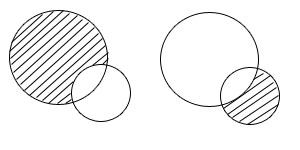 А\В = {1,2} (Из элементов множества А исключили элементы, которые есть в множестве В)В\А={5}(Из элементов множества В исключили элементы, которые есть в множестве А)Симметричной разностью множеств А и В называется множество А Δ В, являющееся объединением разностей множеств А\В и В\А, то есть А Δ В = (А\В) ∪ (В\А).На рисунке ниже - результат симметричной разности  множеств А и В - закрашенная фигура.
Например, если А={1,2,3,4}, B={3,4,5,6}, то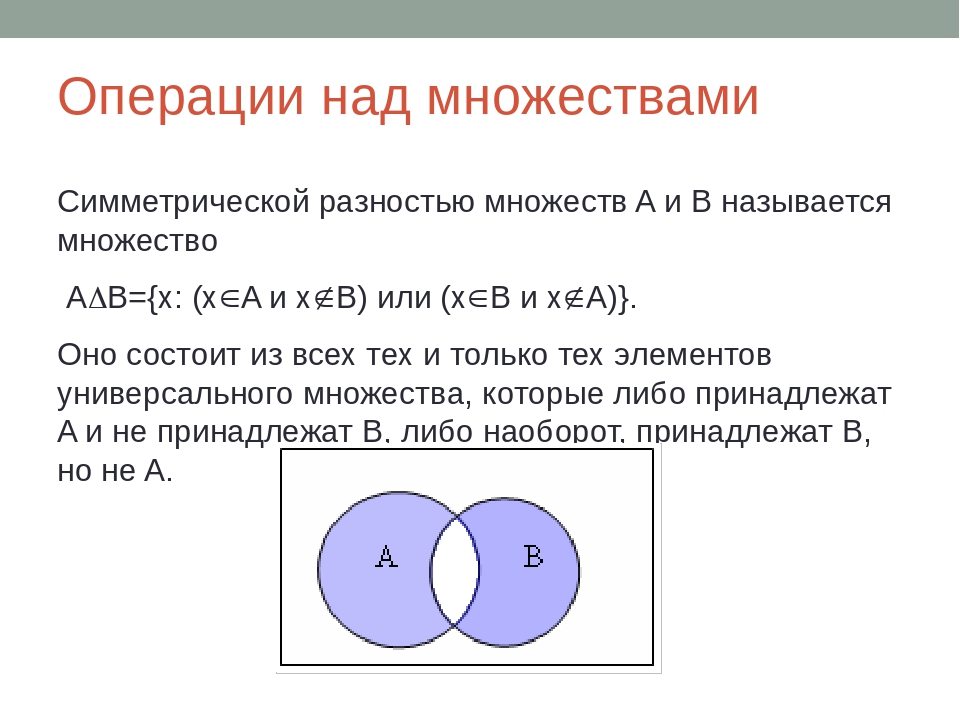 А Δ В  =   А\В   ∪   В\АА Δ В  =   {1,2} ∪ {5,6} = {1,2,5,6}  ПРИМЕРДаны множества А={2, 3, 5, 8, 13, 15}, В={1, 3, 4, 8,16}, С={12, 13, 15, 16}, D={0, 1, 20}. Найти:  А∪В;   В∩С;   А∩D;  А\С;  D\В;  С∆А; А∩В∩С;  А∩(С\D)Ответ:АВ={1, 2, 3, 4, 5, 8, 13, 15, 16}, (все элементы множеств А и В)В∩С={16},  (общий элемент множеств В и С)А∩D=∅, (нет общих элементов)А\С={2, 3, 5, 8}, (из элементов множества А исключить элементы множества С)D\В={0, 20}, (из элементов множества D исключить элементы множества В)С∆А= C\А U А\C= {12, 16} U {2,3,5,8} = {2,3,5,8,12,16}А∩В∩С    По действиям  1. А∩В= {3,8}                                                       2. {3,8}∩С = ∅ А∩(С\D)  По действиям  1. С\D= {12,13,15,16}                                            2. А∩{12,13,15,16}={13,15}Практическая частьN=1  Афонин А.N=2   Карпов А.N=3  Кузнецов И.N=4 Мильштейн М.N=5 Осинцев Н.N=6 Сидоров А.N=1   Гуляев Е.N=6   Карпов Д.N=7  Латышенко М.N=8  Михайлов Д.N=9  Павлов А.N=10 Сомов В.N=1  Ермаченков Д.N=2  Кривоносов С.N=3  Летягин Н.N=4  Мищенко П.N=5  Петров Р.N=6  Югов Д.N=1 Ермошкин Н.N=2  Кудаков А.N=3 Маранджян В.N=4 Мутовчиев Н.N=5  Сибирцев А.ТестТестТестТест1. Определить какое из множеств является подмножеством А = {10, 20, 30, 40, 50, 60}a) {10}                    б) {10, 20, 30, 40, 50, 60, 70}              в) {10, 15}2. Какое из множеств определяет , если А = {1, 2, 3, 4, 5}, B = {3, 4, 5, 6, 7}a) {4, 5}                   б) {1, 2, 3, 4, 5}                        в) {1, 2, 3, 4, 5, 6, 7}3. Какое из множеств определяет , если A = {1, 3, 5, 7, 9}, B={1, 2, 3, 4}а) {1, 3, 5, 7}            б) {1, 2, 3, 4, 5, 7, 9}                 в) {1, 3}4. Какое множество определяет А\В, если А = {a, b, c, d, e, f}, B={b,d,f}a) {a, b, c, d, e, f}                 б) {b,d,f}                  в) {a, c, e}5. Продолжите утверждение, чтобы оно было истинным.   Если все элементы множества А входят в множество В, то а) А является подмножеством множества В;            б) В является подмножеством множества А;в)  Множества А и В равны;                             г)  Множества А и В различны1. Определить какое из множеств является подмножеством А = {5, 15, 25, 35, 45, 55}a) {55}                    б) {5, 25, 50}              в) {25, 55, 75}2. Какое из множеств определяет  , если А = {2,4, 6, 8, 10}, B = {8, 10, 12, 14}a) {2, 4, 6, 8, 10, 12, 14}          б) {8, 10, 12, 14}              в) {8, 10}3. Какое из множеств определяет  , если A = {2,4, 6, 8, 10}, B = {2, 4, 8, 9}а) {2, 4, 6, 8, 10}            б) {2, 4, 8, 9}                 в) {2, 4, 8}4. Какое множество определяет А\В, если А = {m, n, k, l, t}, B={m,n,k}a) {m, n, k, l, t}                 б) {l, t}                  в) {m,n,k}5. Множество, не содержащее ни одного элемента, называетсяа) свободным          б) пустымв)  полным               г) порожним1. Определить какое из множеств является подмножеством А = {3 , 9, 12, 15, 18, 21}a) {12, 21, 24}                    б) {3, 15}              в) {24}2. Какое из множеств определяет , если А = {2, 4, 6, 8}, B = {4, 6, 10, 12}a) {2, 8}                   б) {4, 6}                        в) {2, 4, 6, 8, 10, 12}3. Какое из множеств определяет, если A = {1, 2, 3}, B={2, 4, 6, 8}а) {1, 2, 3, 4, 6, 8}            б) {2}                 в) {4, 6, 8}4. Какое множество определяет А\В, если А = {m, n, k, t}, B={k, t}a) {k, t}                 б) {m, n, k}                  в) {m, n}5.Для обозначения пустого множества используется символа) О              б)                    в)                г)   1. Определить какое из множеств является подмножеством А = {m, n, o, p, r, s}a) {m, p}                    б) {m, k, o}              в) {t, x}2. Какое из множеств определяет  А\В, если А = {5, 10, 15, 20}, B = {25, 35, 45, 55}a) {5, 10, 15, 20, 25, 35, 45, 55}          б) {5, 10, 15, 20}              в) {25, 35, 45, 55}3. Какое из множеств определяет  , если A = {a, b, c, d}, B = {b, e, f, m}а) {a, b, c, d, e, f, m}            б) {b}                 в) {a, c, d}4. Какое множество определяет , если А = {3, 4, 7, 8, 9}, B={4, 8, 12}a) {4, 8}                 б) {3, 4, 7, 8, 9, 12}                  в) {12}5. Множество, количество элементов которого, выражается некоторым целым положительным числом, называетсяа) пустым;            б) конечным;                в) бесконечным;                г)  числовым.ОтветОтветОтветОтвет6. Выполните операции над множествами:6. Выполните операции над множествами:6. Выполните операции над множествами:6. Выполните операции над множествами:А= {2; 3;4;5;6;7;8}           B= {1;4;6;7;8;10}           С= {N;7;9;10}А= {1;2;3;4;5;6;7;8}           B= {4;6;7;8}           С= {N;2;3;4;5}А =     {3, 4, 5, 6, 7, 8 }         В =     {N, 8, 9, 10}           С =     {2, 4, 6, 8, 10, 12}А= {1; 3; 5; 7; 9}     B= {N; 7; 8; 9; 12}         С= {1; 2; 3; 4; 5}Найдите:а) А ∩ В;    б) А\С;  в)  В∆С;   г) (А \ В) ∩ С;  д)  A U (C \ B);   е)  (А U С) \ В      ж) В ∆ А ∩ С.  Найдите:а) А ∩ В;    б) А\С;  в)  В∆С;   г) (А \ В) ∩ С;  д)  A U (C \ B);   е)  (А U С) \ В      ж) В ∆ А ∩ С.  Найдите:а) А ∩ В;    б) А\С;  в)  В∆С;   г) (А \ В) ∩ С;  д)  A U (C \ B);   е)  (А U С) \ В      ж) В ∆ А ∩ С.  Найдите:а) А ∩ В;    б) А\С;  в)  В∆С;   г) (А \ В) ∩ С;  д)  A U (C \ B);   е)  (А U С) \ В      ж) В ∆ А ∩ С.  Задание 6 оформить как в примере.Задание 6 оформить как в примере.Задание 6 оформить как в примере.Задание 6 оформить как в примере.